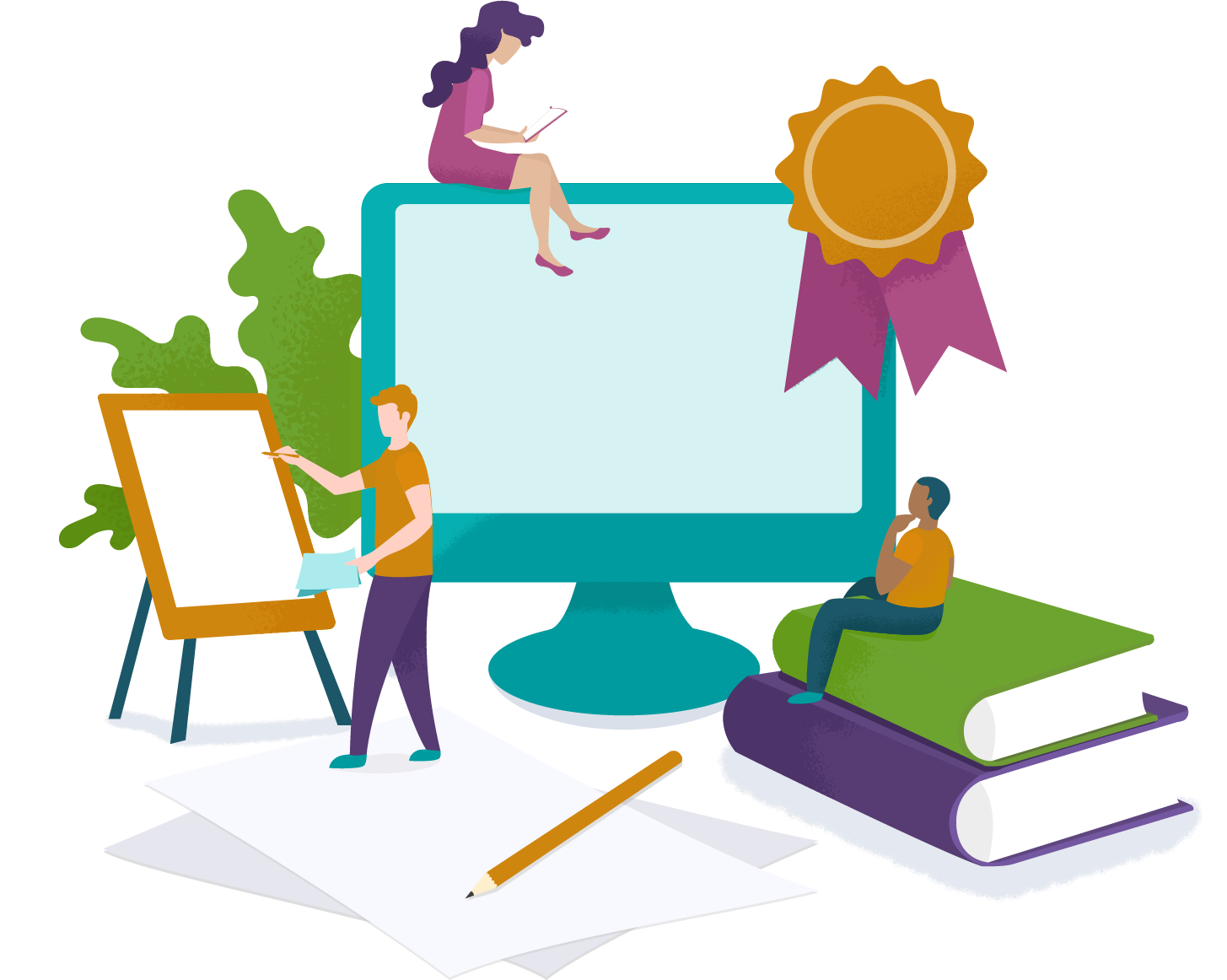 Cynllun Gwers ar gyfer gweithdy rhithwir – Dysgu ar ôl CovidMae’r sleidiau craidd yn Las. RHAID eu haddysgu i bob dysgwr.Gwaith paratoi i hyfforddwyr – wythnos cyn y gweithdyDosbarthwch y cyflwyniad rhagarweiniol “Dysgu o COVID – y cynnig f1.0 TERFYNOL”Dosbarthwch y “Fframwaith ar gyfer dysgu o Covid-19 fersiwn fer f1.0 TERFYNOL” ynghyd â’r e-bost canlynol:“Annwyl Gyfaill,Diolch am drefnu i ddod i’n gweithdy ar Ddysgu ar ôl Covid. Lluniwyd y gweithdy i’ch helpu chi a’ch tîm fyfyrio ar y pandemig, dal cipolygon iddo a’i effaith, a dal dysgu a allai eich helpu wrth i chi symud i’r ‘normal newydd’. Darllenwch y ffurflen atodedig a’i llenwi cyn dod i’r gweithdy. Mae’r ffurflen hon i chi yn unig ac ni fydd angen i chi rannu dim na fyddwch chi eisiau ei rannu. Bydd yn dechrau’r broses fyfyrio a bydd y wybodaeth yn eich helpu i gymryd rhan yn y gweithdy.Bydd y gweithdy yn para tua 90 munud (ychwanegwch fanylion y dechnoleg i’w defnyddio ac atodi cyfarwyddiadau ar gyfer MS Teams/Zoom/Miro fel y bo’n berthnasol).Edrychwn ymlaen at eich gweld chi wythnos nesaf”Gwaith paratoi i arweinwyrSicrhewch fod siartiau troi ar gael neu fod Miro wedi’i ragbaratoi, os bydd y gweithdy yn un rhithwirCrëwyd y pecyn cymorth hwn gan Gwelliant Cymru i’w addasu gan y GIG yng Nghymru.  Os oes gennych unrhyw ymholiadau, cysylltwch â: Paul Gimson (Paul.Gimson@wales.nhs.uk) neu Lois Andrews (Lois.Andrews2@wales.nhs.uk)CyflwyniadCyflwyniadCategori’r strwythurCamau’r hyfforddwr; Cynnwys y sleidArweiniadDysgwrYmatebion a chamau gweithredu Deilliannau dysguNeges allweddol Sleid (os cafodd ei defnyddio) Deunyddiau AmseruDiben a ChyfarwyddiadauDylai’r arweinydd groesawu’r mynychwyr.Defnyddiwch y cyfle hwn i wirio bod pawb wedi cysylltu, yn gallu clywed ac yn hapus gyda’r dechnoleg.  GwrandoSleidiau 1 a 2 – CyflwyniadSleid 21 funudMaterion ymarferol a moesauDylai’r arweinydd roi cyfarwyddiadau ar gyfer materion ymarferol;Mae’n bwysig amlygu bod angen diffodd y sŵn pan na fyddwch chi’n siarad. Hefyd, gofynnwch i bawb droi’r fideo ymlaen (sy’n bwysig, gan ei fod yn helaethu’r cysylltiad dynol rhwng pobl).Ymunwch â’r sesiynau rhyngweithiol yn unol â’r cyfarwyddiadau; fel arall, defnyddiwch y nodwedd ‘codi llaw’. Mae’r ‘sgwrsio’ ymlaen. Gofynnwch unrhyw gwestiynau neu codwch unrhyw bwyntiau fan hyn. Cofiwch, bydd y trawsgrifiad yn cael ei gadw a bydd yn llunio rhan o’r adroddiad terfynol. Os bydd y sesiwn yn cael ei recordio, rhowch wybod i bawb a chael eu cydsyniad. GwrandoSicrhau bod pawb yn deall moesau a rheolau sylfaenol yn glir, a’u bod yn deall y dechnoleg. Sleid 3 – Rheolau Sylfaenol a MoesauSleid 32 funudCrynodeb o’r gweithdyDylai’r arweinydd amlinellu diben y gweithdy a strwythur y sesiwn.Nod y gweithdy hwn yw cynnig lle i chi fyfyrio ar eich profiadau yn y gwaith yn ystod pandemig Covid. Rydym yn sylweddoli nad yw hyn wedi dod i ben eto ond rydym yn gobeithio bydd y sesiwn yn eich helpu nid yn unig i fyfyrio ar yr hyn a ddysgoch, ond i ddefnyddio’r wybodaeth honno i gynllunio ar gyfer y normal newydd.Dylech ddefnyddio’r myfyrdodau personol a gasgloch ar y ffurflen cyn y gweithdy hwn. Fodd bynnag, eich myfyrdodau personol yw’r rhain ac nid oes rhaid i chi eu rhannu os nad ydych wir yn dymuno gwneud.Bydd y gweithdy’n cymryd tua 90 munud ac, felly, bydd yn gorffen am (xxx). Bydd egwyl fer hanner ffordd drwy’r gweithdy.Unrhyw GwestiynauGwrando a HoliNod y gweithdy a’r strwythur. Sleid 4 – Crynodeb o’r gweithdySleid 4 3 munudTorri’r garwTorri’r garwCategori’r strwythurCamau’r hyfforddwr; Cynnwys y sleidArweiniadDysgwrYmatebion a chamau gweithredu Deilliannau dysgu Neges allweddol Sleid (os cafodd ei defnyddio) Deunyddiau AmseruTorri’r garwDechreuwch gyda chyflwyniadau. Pawb i gyflwyno’u hunain yn eu tro ar yr alwad, esbonio’u rôl yn glir a rhoi ymateb i’r cwestiwn i dorri’r garw. Ymatebion a gwrando Deall pwy sy’n cymryd rhan yn y gweithdy a dysgu rhywbeth personol a phroffesiynol i helpu creu awyrgylch rhyngweithiol hamddenol. Sleid 5 – Torri’r garw Sleid 5 5 munudCaffi Sgwrsio Caffi Sgwrsio Categori’r strwythurCamau’r hyfforddwr; Cynnwys y sleidArweiniadDysgwrYmatebion a chamau gweithredu Deilliannau dysgu Neges allweddol Sleid (os cafodd ei defnyddio) Deunyddiau AmseruCaffi Sgwrsio Esboniad o ddiben sylfaenol y gweithdy. Cyfle i fyfyrio ar yr atebion a gwblhawyd yn y fframwaith rhagosodedig a’i ddefnyddio’n arweiniad i ymateb i’r tri chwestiwn sy’n cael eu gofyn i bob unigolyn sy’n cymryd rhan.Adborth unigol a gwrandoDeall profiad pob unigolyn, nodi unrhyw themâu cadarnhaol ar gyfer cynlluniau gweithredu yn y dyfodol. Sleid 6 – Caffi SgwrsioSleid 6 – 3 chwestiwn 1 funudCaffi Sgwrsio 
Y rheolau a hwyluso Esbonio’r rheolau:Fe’i trefnir mewn 4 cylch i roi cyfle cyfartal i bawb fyfyrio a rhoi adborth.  Ymatebion unigol i gylchoedd 1 a 2Adborth a gwrandoDeall profiad pob unigolyn, nodi unrhyw themâu cadarnhaol ar gyfer cynlluniau gweithredu yn y dyfodol.Sleidiau 7 ac 8 Sleidiau 7 ac 8 dan arweiniad yr arweinydd20 munudCaffi Sgwrsio 
Y rheolau a hwylusoAilesbonio’r rheolau:Trafodaethau grŵp agored yng nghylchoedd 3 a 4 i ganiatáu am gwestiynau, ymhelaethu ar unrhyw beth sy’n cael ei rannu ac ystyried camau gweithredu sy’n deillio o’r trafodaethau. Cwestiynau, atebion, camau gweithredu. Deall profiad pob unigolyn, nodi unrhyw themâu cadarnhaol ar gyfer cynlluniau gweithredu yn y dyfodol.Sleidiau 7 ac 8 Sleidiau 7 ac 825 munudEgwyl Egwyl Categori’r strwythurCamau’r hyfforddwr; Cynnwys y sleidArweiniadDysgwrYmatebion a chamau gweithredu Deilliannau dysgu Neges allweddol Sleid (os cafodd ei defnyddio) Deunyddiau AmseruEgwyl Egwyl 5 munud Sleid 9 5 munud Gwneud Synnwyr ar y CydGwneud Synnwyr ar y CydCategori’r strwythurCamau’r hyfforddwr; Cynnwys y sleidArweiniadDysgwrYmatebion a chamau gweithredu Deilliannau dysgu Neges allweddol Sleid (os cafodd ei defnyddio) Deunyddiau AmseruBle rydych chi’n awr? Esboniad ar sut rydym ni’n defnyddio’r myfyrdodau, a’r camau gweithredu a drafodwyd, i ddod allan o’r argyfwng a’r pandemig neu newid o ganlyniad iddynt. Trosolwg byr, esboniad o reoli argyfwng a pherthnasedd i symud ymlaen. GwrandoDeall sut i symud ymlaen gan gymhwyso egwyddorion rheoli argyfwng. Sleidiau 11 - 20Sleidiau 11-205 munud Ymarfer ble rydym ni’n awrYmarfer rhyngweithiol gan ddefnyddio swyddogaeth sgwrsio ar Microsoft teams er mwyn crynhoi’r ymatebion o’r trafodaethau blaenorol yn y caffi sgwrsio o dan y penawdau canlynol. TerfynuMwyhauGollwng Gafael Ailddechrau. Bydd hyn yn caniatáu am osod trafodaethau mewn thema / categori a bydd yn helpu i ddatblygu cynllun gweithredu clir i’r tîm ei ystyried wrth symud ymlaen allan o’r argyfwng. Sylwadau rhyngweithiol o’r sgwrsio Crynhoi adborthDeall sut i symud ymlaen gan gymhwyso egwyddorion rheoli argyfwng.Sleid 22Sleid 2210 munudTrafodaethau TerfynolTrafodaethau TerfynolCategori’r strwythurCamau’r hyfforddwr; Cynnwys y sleidArweiniadDysgwrYmatebion a chamau gweithredu Deilliannau dysgu Neges allweddol Sleid (os cafodd ei defnyddio) Deunyddiau AmseruTrafodaethau TerfynolCyfle pellach i drafod yn unigol ac fel grŵp y sylwadau rhyngweithiol a chrynhoi’r camau gweithredu i’w symud yn eu blaen.Adborth, cwestiynau, gwrando Crynodeb a chamau allweddol er mwyn symud ymlaen. Yr arweinydd yn ysgrifennu’r rhain Dysgu o’r sesiwn.Sleid 22Sleid 2210 munud Diwedd / Gwerthuso’r GweithdyDiwedd / Gwerthuso’r GweithdyCategori’r strwythurCamau’r hyfforddwr; Cynnwys y sleidArweiniadDysgwrYmatebion a chamau gweithredu Deilliannau dysgu Neges allweddol Sleid (os cafodd ei defnyddio) Deunyddiau AmseruGwerthuso’r gweithdyGweithgaredd rhyngweithio ar sgwrsio Microsoft teams: Gofynnwch i bawb a gymerodd ran nodi:Beth aeth yn dda Byddai’n well fyth petai... Gan ystyried yr ymwneud dros y we, y cynnwys a’i berthnasedd i argyfwng presennol Covid-19. Adborth rhyngweithiol, Cwestiynau, I arweinwyr gael dealltwriaeth o’r ddarpariaeth, unrhyw welliannau a newidiadau i weithdai yn y dyfodol, ac ystyried a yw cysyniad a syniad y gweithdy wedi bod yn fuddiol neu’n effeithiol i’r timau yn ystod y cyfnod hwn.Sleid 23Sleid 235 munud